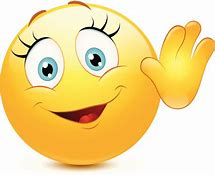 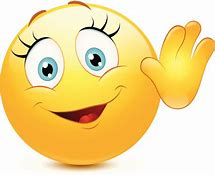 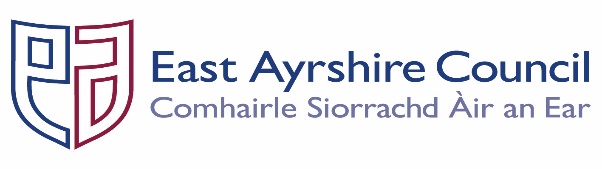 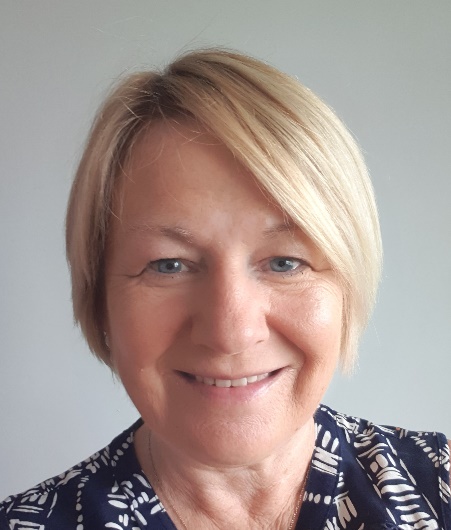 What I can help with?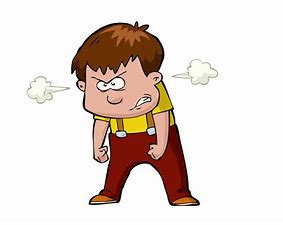 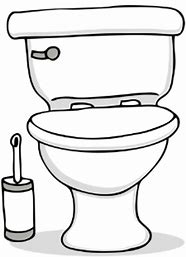 *Bedtime routines *Creating and maintaining boundaries*Challenging behaviours *Behavioural expectations *Toilet training 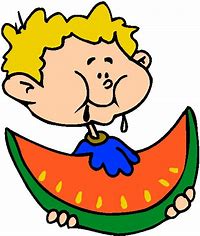 *Weaning *Fussy eating *Cooking *Budgeting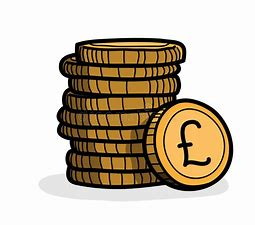 *Communication & Language — SPARK/4 Is to Socialise*Parent Groups — Bookbug/Families Connect/PEEP*One-to-one support *Emotional support*Telephone Support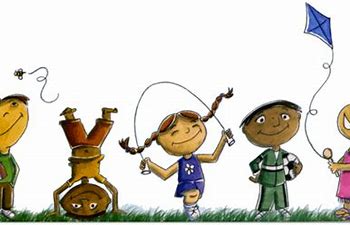 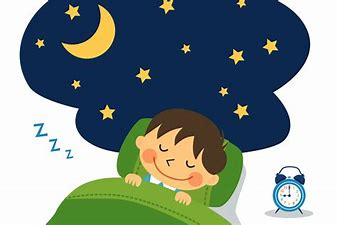 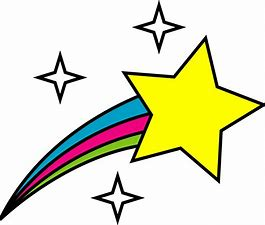 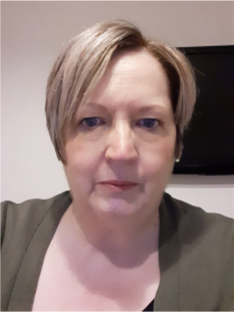      	This is Liz Baird, my Lead Community Practitioner   	To contact Liz   	Telephone - 07920845405 Email -elizabeth.baird@east-ayrshire.gov.ukCommunity Practitioners - North Team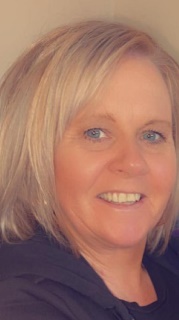 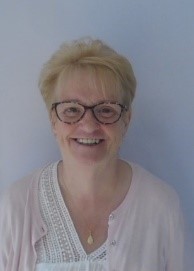 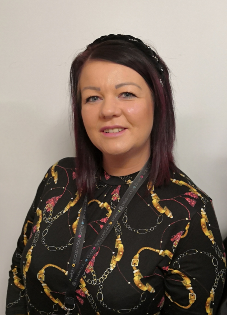 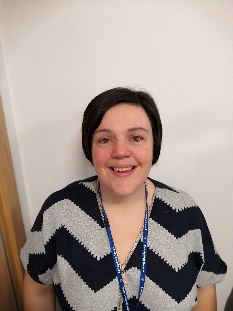 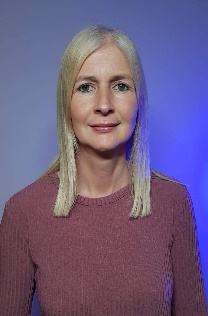      Alison 	        Amanda  	        Elaine  		Michelle		   Hazel     McLeod	         Latif	     Rutherford	       Colquhoun	          Wills	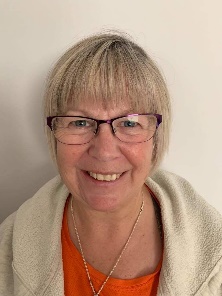 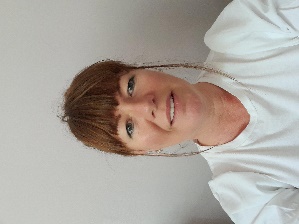 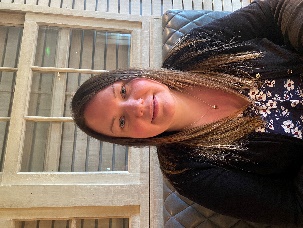 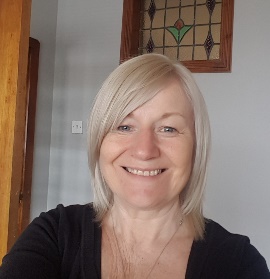 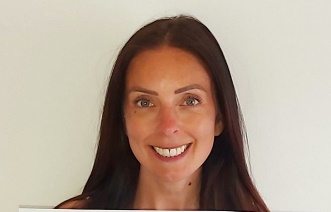       Karen		       Karen		    Lorraine          Lynnette		    Gillian      Connor		       Love		    Skeoch		   Milligan		    Salmon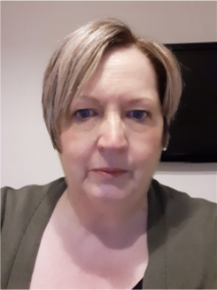                                         Liz                                              Baird   						    Lead PractitionerHow we support the ECCWe offer confidential support and guidance to parents, carers and families for a variety of reasons. It can be for parenting support, practical support or emotional support. We can also signpost you to various other services. Our help can enhance your understanding of your child’s behaviour, their communication style and why they sometimes do the opposite of what you ask them to do. The Community Practitioner can meet with you in the ECC, meet at place more convenient to you or speak with you over the telephone. We aim to run parent/carer groups on various subjects including social wellbeing, understanding children’s behaviour, communication and language as well as baby massage and fun, art/craft groups. These are for parents/carers to enjoy with their children both indoors and outdoors. For support, please contact us direct via telephone/email or speak to a member of the ECC. All of our individual support is in confidence.